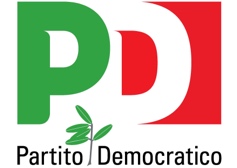         Senigallia                                                                      Senigallia,31/08/2022Oggetto: Accesso agli atti inerenti la tipologia dei lavori effettuati nella scuola L.Pieroni di MontignanoGentili signore/i ,Con la presente si chiede in formato elettronico tutta la documentazione inerente i lavori effettuati nella scuola L.Pieroni di Montignano durante gli ultimi tre mesi.CordialmenteMargherita AngelettiConsigliera Comunale PD